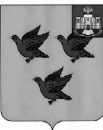 РОССИЙСКАЯ ФЕДЕРАЦИЯОРЛОВСКАЯ ОБЛАСТЬАДМИНИСТРАЦИЯ ГОРОДА ЛИВНЫПОСТАНОВЛЕНИЕ24 ноября 2016 г.	                                                                                                   № 156 г. ЛивныО внесении изменений в постановление администрации города от 19 июля 2016 года №97 «Об утверждении муниципальной программы «Профилактика правонарушений в городе Ливны Орловской области на 2017-2019 годы»В соответствии с Федеральным законом от 6 октября 2003 года №131-ФЗ «Об общих принципах органов местного самоуправления в Российской Федерации», администрация города п о с т а н о в л я е т:1. Внести в  приложение к постановлению администрации города от 19 июля 2016 года №97 «Об утверждении муниципальной программы «Профилактика правонарушений в городе Ливны Орловской области на 2017-2019 годы» (далее Программа) следующие изменения:1.1. В паспорте:а) строку «Основные задачи Программы» дополнить абзацем следующего содержания: «4. Укрепление межнационального и межконфессионального согласия»;б) строку «Целевые индикаторы Программы» дополнить абзацами следующего содержания:  «11. Увеличение мероприятий, направленных на укрепление межнациональной и межконфессиональной солидарности. 12. Увеличение количества членов консультативного совета и количества заседаний консультативного совета»;в) строку «Показатели Программы» дополнить абзацами следующего содержания: «6. Увеличение количества общегородских мероприятий с участием представителей всех национальностей и конфессий. 7. Увеличение количества размещенных в СМИ и на официальном сайте города материалов о недопустимости межнациональных и межконфессиональных конфликтов»;	г) раздел III перед последним абзацем дополнить абзацами следующего содержания:	«Задача 4. Укрепление межнационального и межконфессионального согласия.	Мероприятие 4.1 Постоянный мониторинг национального и конфессионального состава населения города.	Мероприятие 4.2. Активизация деятельности консультативного совета при главе города по межнациональным и межконфессиональным отношениям».	 1.2. В приложении 1 к Программе таблицу дополнить пунктами 4,4.1., 4.2. следующего содержания:1.3. В приложение 2 к Программе таблицу дополнить строками 17, 18, 19 следующего содержания: 2. Отделу документационного и хозяйственного обеспечения (Кофанова Л.И.), отделу информационных технологий (Бывшев И.В.) настоящее постановление опубликовать в газете «Ливенский вестник» и разместить на официальном сайте администрации города.3. Контроль за исполнением настоящего постановления оставляю за собой.Глава города	                                             			          Н.В.Злобин 4. Укрепление межнационального и межконфессионального согласия 4. Укрепление межнационального и межконфессионального согласия 4. Укрепление межнационального и межконфессионального согласия 4. Укрепление межнационального и межконфессионального согласия 4. Укрепление межнационального и межконфессионального согласия 4. Укрепление межнационального и межконфессионального согласия 4. Укрепление межнационального и межконфессионального согласия 4. Укрепление межнационального и межконфессионального согласия4.1.Постоянный мониторинг национального и конфессионального состава населения города2017-.г.Администра-ция города---Увеличение мероприятий, направленных на укрепление межнациональной и межконфессио-нальной солидарности 4.2.Активизация деятельности консультативного совета при главе города по межнациональным и межконфессиональным отношениям2017-.г.Администра-ция города---Увеличение количества членов консультативного совета и количества заседаний консультативного совета17.Увеличение количества общегородских мероприятий с участием представителей всех национальностей и конфессийединицы, с нарастающим итогом123418.Увеличение количества размещенных в СМИ и на официальном сайте города материалов о недопустимости межнациональных и межконфессиональных конфликтовединицы, с нарастающим итогом346819.Увеличение количества членов консультативного советаединицы, с нарастающим итогом57810